ЭТО ТЕРРОРИСТИЧЕСКИЙ КРЕДИТНО-ГАЗОВЫЙ КАРТЕЛЬ С УЧАСТИЕМ МЕЖРЕГИОНГАЗА, СУДЕЙ, ПРИСТАВОВ,  ОБЭПА, ЖИЛИЩНОЙ ИНСПЕКЦИИ, ТЕРРОРИСТОВ, ЗАСЕВШИХ В ПРАВИТЕЛЬСТВЕ РОССИИ, КОТОРЫЕ ПРОТЯНУЛИ  ПОД КАРТЕЛЬ  ТЕРРОРИСТИЧЕСКИЕ  ПОСТАНОВЛЕНИЯ   549, 364 И Т..Д., ЧТОБЫ НА ЭТАПЕ СУДА ЛОХОТРОНИТЬ   И ОБВОРОВЫВАТЬ ГРАЖДАН, А ПОТОМ  НА СТАДИИ ФССП , КО.ЛЛЕКТОРОВ И БАНКОВ ЛИПОВЫЕ КРЕДИТЫ  ВЕШАТЬ ПО ЛИПОВЫМ  БУМАГАМ  СУДА С НОМЕРАМИ МЕЖРЕГИОНГАЗА, КОТОРЫЕ ОНИ РИСУЮТ ИЗ ЧЕРНОЙ ДВОЙНОЙ БУХГАЛТЕРИИ, СМОТРИТЕ  ОТДЕЛЬНО ФАЙЛЫ , ТАМ С ДОКАЗАТЕЛЬСТВАМИ! Общество с ограниченной ответственностью «Газпром межрегионгаз Краснодар» (ПОЛНОЕ НАИМЕНОВАНИЕ НАПИСАНО НЕ ВЕРНО, ЭТО САМОЗВАНЕЦ, ЧЕРЕЗ КОТОРОГО ОНИ ПРОВОДЯТ  ПОДДЕЛКУ СУДЕБНЫХ ДОКУМЕНТОВ ДЛЯ БАНКОВ  И КОЛЛЕКТОРОВ  ЧЕРЕЗ СОУЧАСТНИКОВ В ФССП ПОД ЛЖЕКРЕДИТЫ  ОТ ИНН  2308070398 (ВОСЕМЬ НА КОНЦЕ), КОТОРОГО НЕТ С ТАКИМ ИНН В РЕЕСТРАХ ЮРЛИЦ И НЕТ В НАЛОГОВОЙ, ОТДЕЛЬНЫЕ ФАЙЛЫ СМОТРИТЕ-ДОКАЗАТЕЛЬСТВА!), А В БАНКАХ ПОТОМ ПОДСОВЫВАЮТ  ОТ НАСТОЯЩЕГО ИНН 2308070396, НО ОТ ФАЛЬШИВОГО СОКРАЩЕННОГО НАЗВАНИЯ ОПЯТЬ НЕ ВЕРНО НАПИСАННОГО, СМОТРИТЕ КВИТАНЦИИ, ТАМ  ДОКАЗАТЕЛЬСТВА  МОШЕНИЧЕСТВА МЕЖРЕГИОНГАЗ! 
Юридический/Почтовый адрес: 350000, г.Краснодар, ул.Ленина, д. 40/1
Адрес электронной почты (E-mail): SekrKrasnodar@krk-rg.ru
Банковские реквизиты: Расчетный счет 40702810630020102442 в Краснодарском отделении № 8619 ПАС «Сбербанк России» Корр. счет №30101810100000000602,БИК 040349602
ИНН 2308070396 КПП 997650001-ОБРАТИТЕ ВНИМАНИЕ НА КПП И БАНК  В КВИТАНЦИЯХ, ОНИ ПИШУТ КПП КРУПНОГО НАЛОГОПЛАТЕЛЬЩИКА В КВИТАНЦИЯХ СТАНИЦЫ ОТРАДНОЙ, НАЗВАНИЕ  ЮРЛИЦА ПИШУТ  НЕ ВЕРНО: ООО  «Газпром межрегионгаз Краснодар», ЗНАЧИТ , ЧТО ЦЕНТРАЛИЗОВАНО МОШЕННИЧЕСТВО ПО ВСЕМУ КРАЮ ОРГАНИЗОВАНО МОШЕННИКАМИ МЕЖРЕГИОНГАЗ С ВЕДОМА ГАЗПРОМА!!!!!!!!!!! СМОТРИТЕ САЙТ РУСПРОФИЛЯ И ЧЕРЕЗ САЙТ-ОНЛАЙН-ЗАПРОС  НАЛОГОВОЙ КАК ПИШЕТСЯ НАИМЕНОВАНИЕ СОКРАЩЕННОЕ! ОНИ ВСЯЧЕСКИ ПЫТАЮТСЯ ЗАПУТАТЬ, ЧТОБЫ НИКТО НЕ МОГ ПОНЯТЬ КАК ПИШЕТСЯ СОКРАЩЕННОЕ НАЗВАНИЕ МЕЖРЕГИОНГАЗА ДЛЯ МОШЕННИЧЕСТВА!  А ПОТОМ ПОСМОТРИТЕ В ОТДЕЛЬНОМ ФАЙЛЕ (СЕДЬМАЯ ЧАСТЬ ФАЙЛОВ!)  КПП ЮРЛИЦА 230801001 И КПП ОБОСОБЛЕННОГО ПОДРАЗДЕЛЕНИЯ 234532001,КАК ОНИ СТОЯТ НА УЧЕТЕ  В НАЛОГОВОЙ В СТАНИЦЕ ОТРАДНОЙ  И ОПЯТЬ СКРЫТО СОКРАЩЕННОЕ  НАЗВАНИЕ ЮРЛИЦА ИЗ ПИСЬМА-ОТВЕТА С НАЛОГОВОЙ, ЧТОБЫ ЛЮДИ НЕ СМОГЛИ ИХ РАЗОБЛАЧИТЬ НА  НЕ ЛЕГАЛЬНОМ  ВЫВОДЕ ГАЗА И НЕ ЛЕГАЛЬНОМ ВЫВОДЕ ВОРОВАННЫХ У ЛЮДЕЙ  КРЕДИТНЫХ ДЕНЕГ (ОТДЕЛЬНЫЕ ФАЙЛЫ СМОТРИТЕ, КАК ОНИ ПЕРЕДЕЛЫВАЮТ СУДЕБНЫЕ ДОКУМЕНТЫ ПОД  КРЕДИТЫ, ПО КОТОРЫМ НЕТ КРЕДИТНЫХ СУДЕБНЫХ ДЕЛ, А ИМЕЮТ НОМЕРА ДЕЛ  ОТ САМОЗВАНЦА-МЕЖРЕГИОНГАЗА!!!!!ОБРАТИТЕ ВНИМАНИЕ В КВИТАНЦИИ И ВЫШЕ В РЕКВИЗИТАХ , ЧЕРЕЗ СБЕРБАНК  ОНИ ПРОВОДЯТ МОШЕННИЧЕСТВО ОТ САМОЗВАНЦА-МЕЖРЕГИОНГАЗ, КОТОРЫЙ ПИШЕТ  СОКРАЩЕННОЕ НАИМЕНОВАНИЕ  ЮРЛИЦА В КВИТАНЦИЯХ НЕ  ВЕРНО!!!!!!!!НА РУКИ  КВИТАНЦИЮ ПОЛУЧИТЬ  НЕ ВОЗМОЖНО, ТАК КАК МОШЕНИЧЕСТВО ЛЖЕМЕЖРЕГИОНГАЗ  ПРОВОДИТ НА ДАВНО МЕРТВОМ  ЧЕЛОВЕКЕ, А Я У НИХ  В БАЗАХ МЕЖРЕГИОНГАЗА  НЕ ЧИСЛЮСЬ, ТО ЕСТЬ  Я НЕ АБОНЕНТ , НЕТ ПОСТАВОК ГАЗА В ДОМ, НЕТ ПРОЖИВАЮЩИХ, НЕТ  ЗАРЕГИСТРИРОВАННЫХ, ТО ЕСТЬ ЛЖЕМЕЖРЕГИОНГАЗ, СУДЬИ, ПРИСТАВЫ, ОБЭП И Т.Д. ОБЪЕДИНИСЛИСЬ  В ТЕРРОРИСТИЧЕСКИЙ  КРЕДИТНО-ГАЗОВЫЙ КАРТЕЛЬ   И  В СУДАХ ПРОВОДЯТ КАК ЛЖЕДОЛГ ЗА ГАЗ ОТ ЛИПОВОЙ КОНТОРЫ С ЛИПОВЫМ НАЗВАНИЕМ И ЛИПОВЫМ ИНН (СМОТРИТЕ ФАЙЛЫ ОТДЕЛЬНО, ПОЙМАЛИ ИХ ДОКУМЕНТАЛЬНО!) -МЕЖРЕГИОНГАЗ-САМОЗВАНЦА, А В БАНКАХ КАК КРЕДИТ, ГДЕ ПЕРЕРИСОВЫВАЮ С НОМЕРАМИ СУДЕБНЫХ ДЕЛ МЕЖРЕГИОНГАЗА  СУДЕБНЫЕ ПРИКАЗЫ, ЛИСТЫ И Т.Д.  ПОД  ЛЖЕКРЕДИТЫ. МЫ ДОКУМЕНТАЛЬНО ИХ ПОЙМАЛИ, ДВА ГОДА ЭТИХ МОШЕННИЧЕСКИХ ТАРАКАНОВ  ШУГАЛИ В   МЕЖРЕГИОНГАЗЕ, СУДАХ, КОЛЛЕГИЯХ И СОВЕТАХ СУДА,  В ФССП, ЖИЛИЩНОЙ ИНСПЕКЦИИ, В ОБЭПЕ   И Т.Д. , ЧТОБЫ ОНИ СЛУЧАЙНО ВЫДАЛИ  ЛЖЕДОКУМЕНТЫ ИЗ ДВОЙНОЙ  ЧЕРНОЙ БУХГАЛТЕРИИ, ЧТО СОБСТВЕННО ОНИ И СДЕЛАЛИ.Я ВСЕ РАВНО  СМОГЛА ДОСТАТЬ  КВИТАНЦИЮ ИЗ ИХ АФЕРНЫХ БАЗ ЛЖЕМЕЖРЕГИОНГАЗА, , СМОТРИТЕ, КАКОЕ МОШЕННИЧЕСТВО ОНИ ПРОВОДЯТ ПО СОЗДАНИЮ ЛЖЕДОЛГОВ ОТ ЛИПОВОГО НАЗВАНИЯ МЕЖРЕГИОНГАЗА, КОТОРОЕ В НАЛОГОВОЙ  В ТАКОМ  НАПИСАНИИ НЕ ЧИСЛИТСЯ! , А ОТДЕЛЬНО СМОТРИТЕ ФАЙЛЫ, КАК ОНИ В СУДЕ  ИНН ЛИПОВОЕ  ПОДСТАВЛЯЮТ ИНН 2308070398 (ВОСЕМЬ НА КОНЦЕ)  ВМЕСТО ИНН 2308070396 (ШЕСТЬ НА КОНЦЕ) И НЕ ВЕРНО ПРОПИСЫВАЮТ  НАЗВАНИЕ ЮРЛИЦА МЕНЯ БУКВЫ БОЛЬШИЕ НА МАЛЕНЬКИЕ  И ТД ДОПИСЫВАЮТ РАЗНЫЕ СЛОВЕЧКИ «ОТРАДНЕНСКИЙ УЧАСТОК» « В ЛИЦЕ ОТРАДНЕНСКОГО УЧАСТКА» И Т.Д.)  ПОТОМ СУДЕБНЫЕ ДОКУМЕНТЫ  ПЕРЕРИСОВЫВАЮТ ПОД КРЕДИТЫ  И ПОДСОВЫВАЮТ ФАЛЬШИВКИ В БАНК  И ФССП. ВАЖНО!!! ПО СПРАВКЕ С НАЛОГОВОЙ УТОЧНЮ, АФЕРИСТЫ МЕЖРЕГИОНГАЗ  МОГУТ МОШЕННИЧЕСКИ ССЫЛАТЬСЯ НА ЯКОБЫ ВНЕСЕННЫЕ  ИЗМЕНЕНИЯ В НАЗВАНИЕ В 2020 И ТД., СМОТРИТЕ ДАТУ  СПРАВКИ 22.12.2020 И  КАКОЕ СОКРАЩЕННОЕ НАЗВАНИЕ И СМОТРИТЕ САЙТЫ СУДОВ ЗА ВСЕ ГОДА, УВИДИТЕ, ЧТО ВРУТ, ЭТО ОНИ ПРОСТО НЕ ЛЕГАЛЬНО ДЕНЬГИ  ВЫВОДЯТ И ГАЗ, МИНУЯ НАЛОГОВУЮ ОБВОРОВЫВАЯ СТРАНУ И НАСЕЛЕНИЕ! ЛЖЕДОЛГИ МОШЕННИЧЕСКИ ФОРМИРУЮТ  НИЗЫ МЕЖРЕГИОНГАЗА В РАЙОНАХ КРАЯ  ОТ НАЧАЛЬНИКОВ УЧАСТКОВ И ЮРИСТОВ УЧАСТКА МЕЖРЕГИОНГАЗ, А ОСТАЛЬНЫЕ ВЫШЕСТОЯЩИЕ ИЗ МЕЖРЕГИОНГАЗ ПОМОГАЮТ ИМ ВЫВОДИТЬ НЕ ЛЕГАЛЬНО ГАЗ, ГРАБИТЬ  СТРАНУ И НАСЕЛЕНИЕНИЖЕ ДОКУМЕНТЫ-ДОКАЗАТЕЛЬСВА! 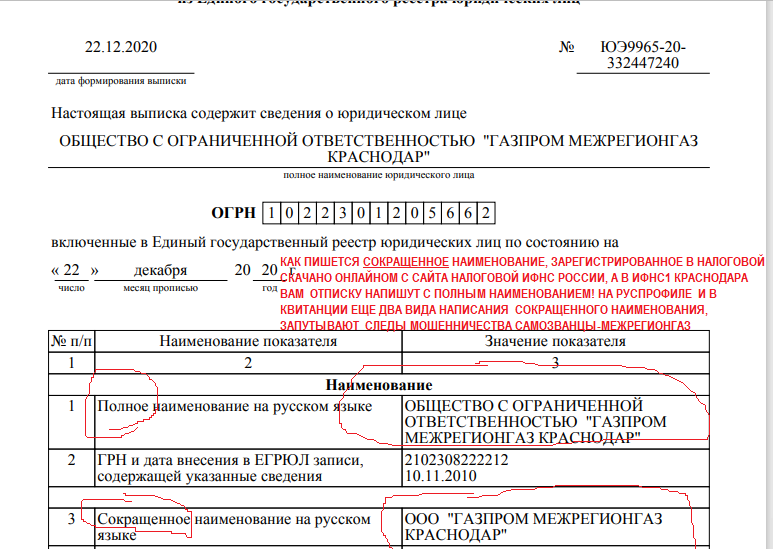 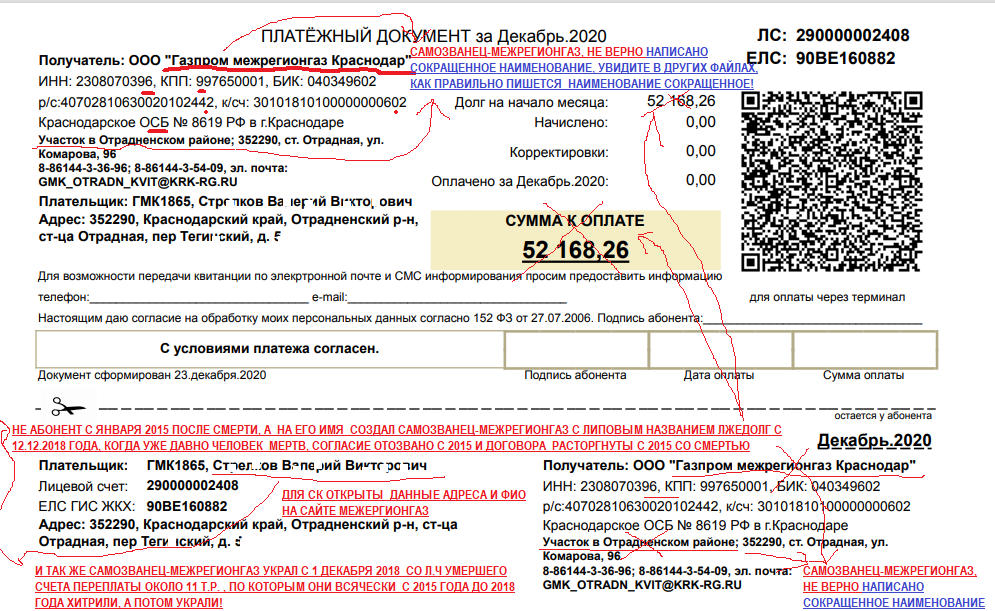 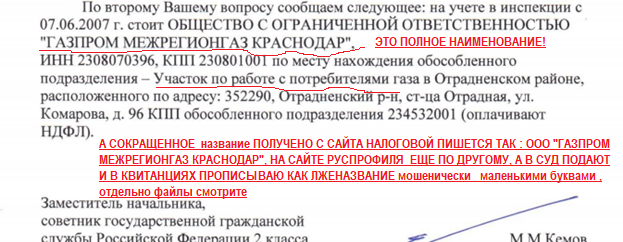 